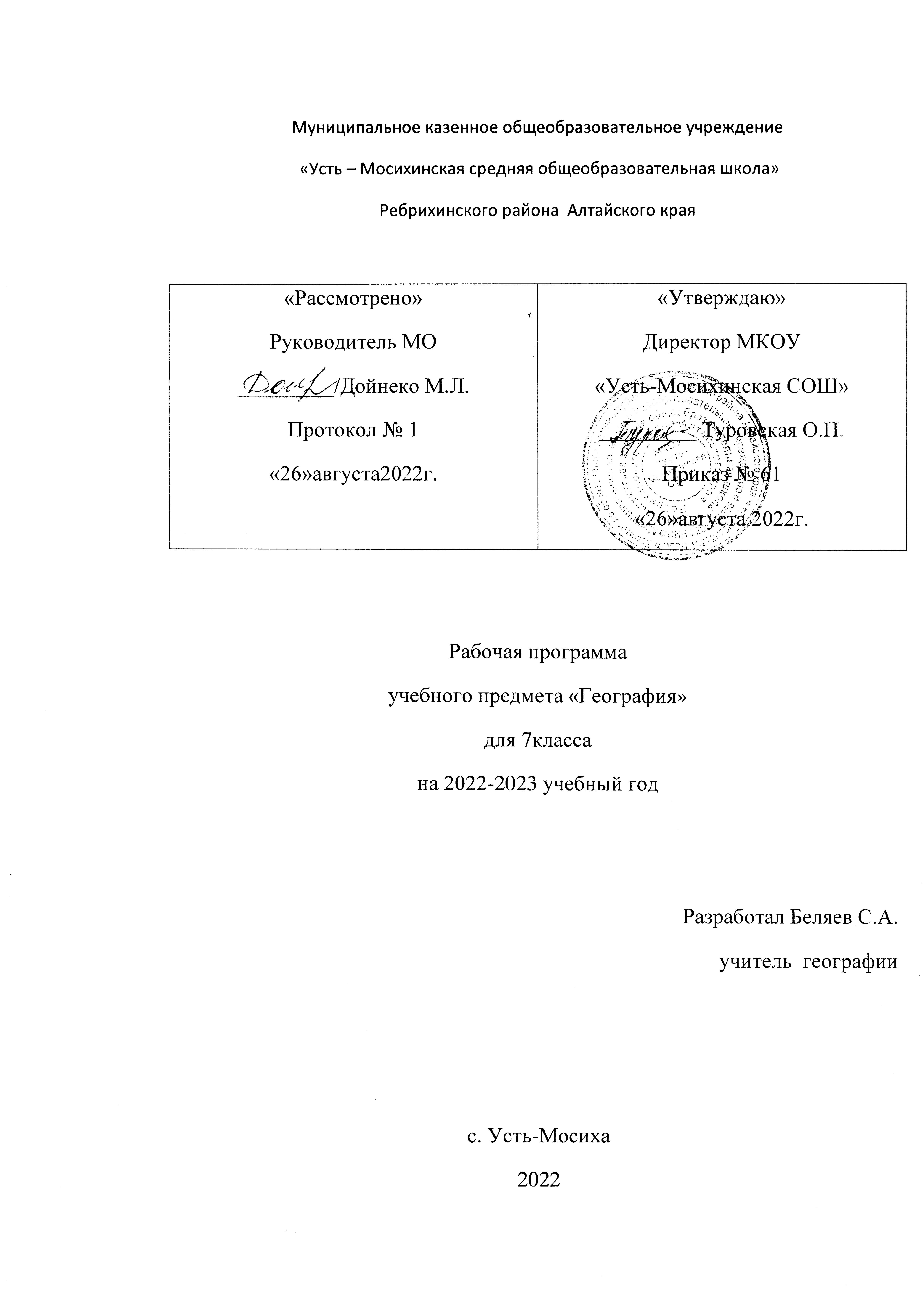 Рабочая программа по географии на уровне основного общего образования составлена на основе Требований к результатам освоения основной образовательной программы основного общего образования, представленных в Федеральном государственном образовательном стандарте основного общего образования, а также на основе характеристики планируемых результатов духовно- нравственного развития, воспитания и социализации обучающихся, представленной в Примерной программе воспитания (одобрено решением ФУМО от 02 06 2020 г ).ПОЯСНИТЕЛЬНАЯ ЗАПИСКАПрограмма	по	географии	отражает	основные	требования	Федерального	государственного образовательного стандарта основного общего образования к личностным, метапредметными предметным результатам освоения образовательных программ и составлена с учётом Концепции географического образования, принятой на Всероссийском съезде учителей географиии утверждённой Решением Коллегии Министерства просвещения и науки Российской Федерации от 24.12.2018 года.Рабочая программа даёт представление о целях обучения, воспитания и развития обучающихся средствами учебного предмета «География»; определяет возможности предмета для реализации требований к результатам освоения программ основного общего образования, требований к результатам обучения географии, а также основных видов деятельности обучающихся.ОБЩАЯ ХАРАКТЕРИСТИКА УЧЕБНОГО ПРЕДМЕТА «ГЕОГРАФИЯ»География в основной школе — предмет, формирующий у обучающихся систему комплексных социально ориентированных знаний о Земле как планете людей, об основных закономерностях развития природы, о размещении населения и хозяйства, об особенностях и о динамике основных природных, экологических и социально-экономических процессов, о проблемах взаимодействия природы и общества, географических подходах к устойчивому развитию территорий.Содержание курса географии в основной школе является базой для реализации краеведческого подхода в обучении, изучения географических закономерностей, теорий, законов и гипотез в старшей школе, базовым звеном в системе непрерывного географического образования, основой для последующей уровневой дифференциации.ЦЕЛИ ИЗУЧЕНИЯ УЧЕБНОГО ПРЕДМЕТА «ГЕОГРАФИЯ»Изучение географии в общем образовании направлено на достижение следующих целей:воспитание чувства патриотизма, любви к своей стране, малой родине, взаимопонимания с другими народами на основе формирования целостного географического образа России, ценностных ориентаций личности;развитие познавательных интересов, интеллектуальных и творческих способностей в процессе наблюдений за состоянием окружающей среды, решения географических задач, проблем повседневной жизни с использованием географических знаний, самостоятельного приобретения новых знаний;воспитание экологической культуры, соответствующей современному уровню геоэкологического мышления на основе освоения знаний о взаимосвязях в ПК, об основных географических особенностях природы, населения и хозяйства России и мира, своей местности, о способах сохранения окружающей среды и рационального использования природных ресурсов;формирование способности поиска и применения различных источников географической информации, в том числе ресурсов Интернета, для описания, характеристики, объяснения и оценки разнообразных географических явлений и процессов, жизненных ситуаций;формирование комплекса практико-ориентированных географических знаний и умений, необходимых для развития навыков их использования при решении проблем различной сложности в повседневной жизни на основе краеведческого материала, осмысления сущности происходящих в жизни процессов и явлений в современном поликультурном, полиэтничном и многоконфессиональном мире;формирование географических знаний и умений, необходимых для продолжения образования по направлениям подготовки (специальностям), требующим наличия серьёзной базы географических знаний.МЕСТО УЧЕБНОГО ПРЕДМЕТА «ГЕОГРАФИЯ» В УЧЕБНОМ ПЛАНЕВ системе общего образования «География» признана обязательным учебным предметом, который входит в состав предметной области «Общественно-научные предметы». Освоение содержания курса«География» в основной школе происходит с опорой на географические знания и умения, сформированные ранее в курсе «Окружающий мир». Учебным планом на изучение географии отводится в 7 классе - 2 часа в неделю, всего - 68 часов.СОДЕРЖАНИЕ УЧЕБНОГО ПРЕДМЕТАРаздел 1. Главные закономерности природы Земли Тема 1. Географическая оболочкаГеографическая оболочка: особенности строения и свойства. Целостность, зональность, ритмичность — и их географические следствия. Географическая зональность (природные зоны) и высотная поясность. Современные исследования по сохранению важнейших биотопов Земли.Практическая работа1. Выявление проявления широтной зональности по картам природных зон.Тема 2. Литосфера и рельеф ЗемлиИстория Земли как планеты. Литосферные плиты и их движение. Материки, океаны и части света. Сейсмические пояса Земли. Формирование современного рельефа Земли. Внешние и внутренние процессы рельефообразования. Полезные ископаемые.Практические работыАнализ физической карты и карты строения земной коры с целью выявления закономерностей распространения крупных форм рельефа.Объяснение вулканических или сейсмических событий, о которых говорится в тексте.Тема 3. Атмосфера и климаты ЗемлиЗакономерности распределения температуры воздуха. Закономерности распределения атмосферных осадков. Пояса атмосферного давления на Земле. Воздушные массы, их типы. Преобладающиеветры — тропические (экваториальные) муссоны, пассаты тропических широт, западные ветры. Разнообразие климата на Земле. Климатообразующие факторы: географическое положение, океанические течения, особенности циркуляции атмосферы (типы воздушных масс и преобладающие ветры), характер подстилающей поверхности и рельефа территории. Характеристика основных и переходных климатических поясов Земли. Влияние климатических условий на жизнь людей. Влияние современной хозяйственной деятельности людей на климат Земли. Глобальные изменения климата и различные точки зрения на их причины. Карты климатических поясов, климатические карты, карты атмосферных осадков по сезонам года. Климатограмма как графическая форма отражения климатических особенностей территории.Практические работы1. Описание климата территории по климатической карте и климатограмме.Тема 4. Мировой океан — основная часть гидросферыМировой океан и его части. Тихий, Атлантический, Индийский и Северный Ледовитый океаны. Южный океан и проблема выделения его как самостоятельной части Мирового океана. Тёплые и холодные океанические течения. Система океанических течений. Влияние тёплых и холодных океанических течений на климат. Солёность поверхностных вод Мирового океана, её измерение. Карта солёности поверхностных вод Мирового океана. Географические закономерности изменения солёности — зависимость от соотношения количества атмосферных осадков и испарения, опресняющего влияния речных вод и вод ледников. Образование льдов в Мировом океане. Изменения ледовитости и уровня Мирового океана, их причины и следствия. Жизнь в Океане, закономерности её пространственного распространения. Основные районы рыболовства. Экологические проблемы Мирового океана.Практические работыВыявление закономерностей изменения солёности поверхностных вод Мирового океана и распространения тёплых и холодных течений у западных и восточных побережий материков.Сравнение двух океанов по плану с использованием нескольких источников географической информации.Раздел 2. Человечество на Земле Тема 1. Численность населенияЗаселение Земли человеком. Современная численность населения мира. Изменение численности населения во времени. Методы определения численности населения, переписи населения. Факторы, влияющие на рост численности населения. Размещение и плотность населения.Практические работыОпределение, сравнение темпов изменения численности населения отдельных регионов мира по статистическим материалам.Определение и сравнение различий в численности, плотности населения отдельных стран по разным источникам.Тема 2. Страны и народы мираНароды и религии мира. Этнический состав населения мира. Языковая классификация народов мира. Мировые и национальные религии. География мировых религий. Хозяйственная деятельность людей, основные её виды: сельское хозяйство, промышленность, сфера услуг. Их влияние на природные комплексы. Комплексные карты. Города и сельские поселения. Культурно-исторические регионы мира. Многообразие стран, их основные типы. Профессия менеджер в сфере туризма, экскурсовод.Практическая работа1. Сравнение занятий населения двух стран по комплексным картам.Раздел 3. Материки и страны Тема 1. Южные материкиАфрика. Австралия и Океания. Южная Америка. Антарктида. История открытия. Географическое положение. Основные черты рельефа, климата и внутренних вод и определяющие их факторы.Зональные и азональные природные комплексы. Население. Политическая карта. Крупнейшие по территории и численности населения страны. Изменение природы под влиянием хозяйственной деятельности человека. Антарктида — уникальный материк на Земле. Освоение человеком Антарктиды. Цели международных исследований материка в XX—XXI вв. Современные исследования в Антарктиде. Роль России в открытиях и исследованиях ледового континента.Практические работыСравнение географического положения двух (любых) южных материков.Объяснение годового хода температур и режима выпадения атмосферных осадков в экваториальном климатическом поясеСравнение особенностей климата Африки, Южной Америки и Австралии по плану.Описание Австралии или одной из стран Африки или Южной Америки по географическим картам.Объяснение особенностей размещения населения Австралии или одной из стран Африки или Южной Америки.Тема 2. Северные материкиСеверная Америка. Евразия. История открытия и освоения. Географическое положение. Основные черты рельефа, климата и внутренних вод и определяющие их факторы. Зональные и азональные природные комплексы. Население. Политическая карта. Крупнейшие по территории и численности населения страны. Изменение природы под влиянием хозяйственной деятельности человека.Практические работыОбъяснение распространения зон современного вулканизма и землетрясений на территории Северной Америки и Евразии.Объяснение климатических различий территорий, находящихся на одной географической широте, на примере умеренного климатического пляса.Представление в виде таблицы информации о компонентах природы одной из природных зон на основе анализа нескольких источников информации.Описание одной из стран Северной Америки или Евразии в форме презентации (с целью привлечения туристов, создания положительного образа страны и т. д.).Тема 3. Взаимодействие природы и обществаВлияние закономерностей географической оболочки на жизнь и деятельность людей. Особенности взаимодействия человека и природы на разных материках. Необходимость международного сотрудничества в использовании природы и её охране. Развитие природоохранной деятельности на современном этапе (Международный союз охраны природы, Международная гидрографическая организация, ЮНЕСКО и др.).Глобальные проблемы человечества: экологическая, сырьевая, энергетическая, преодоления отсталости стран, продовольственная — и международные усилия по их преодолению. Программа ООН и цели устойчивого развития. Всемирное наследие ЮНЕСКО: природные и культурные объекты.Практическая работа1. Характеристика изменений компонентов природы на территории одной из стран мира в результате деятельности человека.ПЛАНИРУЕМЫЕ ОБРАЗОВАТЕЛЬНЫЕ РЕЗУЛЬТАТЫЛИЧНОСТНЫЕ РЕЗУЛЬТАТЫЛичностные результаты освоения программы основного общего образования по географии должны отражать готовность обучающихся руководствоваться системой позитивных ценностных ориентаций и расширения опыта деятельности на её основе и в процессе реализации основных направлений воспитательной деятельности, в том числе в части:Патриотического воспитания: осознание российской гражданской идентичности в поликультурном и многоконфессиональном обществе; проявление интереса к познанию природы, населения, хозяйства России, регионов и своего края, народов России; ценностное отношение к достижениям своей Родины — цивилизационному вкладу России; ценностное отношение к историческому и природному наследию и объектам природного и культурного наследия человечества, традициям разных народов, проживающих в родной стране; уважение к символам России, своего края.Гражданского воспитания: осознание российской гражданской идентичности (патриотизма, уважения к Отечеству, к прошлому и настоящему многонационального народа России, чувства ответственности и долга перед Родиной); готовность к выполнению обязанностей гражданина и реализации его прав, уважение прав, свобод и законных интересов других людей; активное участие в жизни семьи, образовательной организации, местного сообщества, родного края, страны для реализации целей устойчивого развития; представление о социальных нормах и правилах межличностных отношений в поликультурном и многоконфессиональном обществе; готовность к разно-образной совместной деятельности, стремление к взаимопониманию и взаимопомощи, готовность к участию в гуманитарной деятельности («экологический патруль», волонтёрство).Духовно-нравственного воспитания: ориентация на моральные ценности и нормы в ситуациях нравственного выбора; готовность оценивать своё поведение и поступки, а также поведение и поступки других людей с позиции нравственных и правовых норм с учётом осознания последствий для окружающей среды; развивать способности решать моральные проблемы на основе личностного выбора с опорой на нравственные ценности и принятые в российском обществе правила и нормы поведения с учётом осознания последствий для окружающей среды.Эстетического воспитания: восприимчивость к разным традициям своего и других народов, понимание роли этнических культурных традиций; ценностного отношения к природе и культуре своей страны, своей малой родины; природе и культуре других регионов и стран мира, объектам Всемирного культурного наследия человечества.Ценности научного познания: ориентация в деятельности на современную систему научных представлений географических наук об основных закономерностях развития природы и общества, о взаимосвязях человека с природной и социальной средой; овладение читательской культурой как средством познания мира для применения различных источников географической информации при решении познавательных и практико-ориентированных задач; овладение основными навыками исследовательской деятельности в географических науках, установка на осмысление опыта, наблюдений и стремление совершенствовать пути достижения индивидуального и коллективного благополучия.Физического воспитания, формирования культуры здоровья и эмоционального благополучия: осознание ценности жизни; ответственное отношение к своему здоровью и установка на здоровый образ жизни (здоровое питание, соблюдение гигиенических правил, сбалансированный режимзанятий и отдыха, регулярная физическая активность); соблюдение правил безопасности в природе; навыков безопасного поведения в интернет-среде; способность адаптироваться к стрессовым ситуациям и меняющимся социальным, информационным и природным условиям, в том числе осмысляя собственный опыт и выстраивая дальнейшие цели; сформированность навыка рефлексии, признание своего права на ошибку и такого же права другого человека; готовность и способность осознанно выполнять и пропагандировать правила здорового, безопасного и экологически целесообразного образа жизни; бережно относиться к природе и окружающей среде.Трудового воспитания: установка на активное участие в решении практических задач (в рамках семьи, школы, города, края) технологической и социальной направленности, способность инициировать, планировать и самостоятельно выполнять такого рода деятельность; интерес к практическому изучению профессий и труда различного рода, в том числе на основе применения географических знаний; осознание важности обучения на протяжении всей жизни для успешной профессиональной деятельности и развитие необходимых умений для этого; осознанный выбор и построение индивидуальной траектории образования и жизненных планов с учётом личных и общественных интересов и потребностей.Экологического воспитания: ориентация на применение географических знаний для решения задач в области окружающей среды, планирования поступков и оценки их возможных последствий для окружающей среды; осознание глобального характера экологических проблем и путей их решения; активное неприятие действий, приносящих вред окружающей среде; осознание своей роли как гражданина и потребителя в условиях взаимосвязи природной, технологической и социальной сред; готовность к участию в практической деятельности экологической направленности.МЕТАПРЕДМЕТНЫЕ РЕЗУЛЬТАТЫИзучение географии в основной школе способствует достижению метапредметных результатов, в том числе:Овладению универсальными познавательными действиями:Базовые логические действияВыявлять и характеризовать существенные признаки географических объектов, процессов и явлений;устанавливать существенный признак классификации географических объектов, процессов и явлений, основания для их сравнения;выявлять закономерности и противоречия в рассматриваемых фактах и данных наблюдений с учётом предложенной географической задачи;выявлять дефициты географической информации, данных, необходимых для решения поставленной задачи;выявлять причинно-следственные связи при изучении географических объектов, процессов и явлений; делать выводы с использованием дедуктивных и индуктивных умозаключений, умозаключений по аналогии, формулировать гипотезы о взаимосвязях географических объектов, процессов и явлений;самостоятельно выбирать способ решения учебной географической задачи (сравнивать несколько вариантов решения, выбирать наиболее подходящий с учётом самостоятельно выделенных критериев).Базовые исследовательские действияИспользовать географические вопросы как исследовательский инструмент познания;формулировать географические вопросы, фиксирующие разрыв между реальным и желательным состоянием ситуации, объекта, и самостоятельно устанавливать искомое и данное;формировать гипотезу об истинности собственных суждений и суждений других, аргументировать свою позицию, мнение по географическим аспектам различных вопросов и проблем;проводить по плану несложное географическое исследование, в том числе на краеведческом материале, по установлению особенностей изучаемых географических объектов, причинно- следственных связей и зависимостей между географическими объектами, процессами и явлениями;оценивать достоверность информации, полученной в ходе географического исследования;самостоятельно формулировать обобщения и выводы по результатам проведённого наблюдения или исследования, оценивать достоверность полученных результатов и выводов;прогнозировать возможное дальнейшее развитие географических объектов, процессов и явлений, событий и их последствия в аналогичных или сходных ситуациях, а также выдвигать предположения об их развитии в изменяющихся условиях окружающей среды.Работа с информациейПрименять различные методы, инструменты и запросы при поиске и отборе информации или данных из источников географической информации с учётом предложенной учебной задачи и заданных критериев;выбирать, анализировать и интерпретировать географическую информацию различных видов и форм представления;находить сходные аргументы, подтверждающие или опровергающие одну и ту же идею, в различных источниках географической информации;самостоятельно выбирать оптимальную форму представления географической информации;оценивать надёжность географической информации по критериям, предложенным учителем или сформулированным самостоятельно;систематизировать географическую информацию в разных формах.Овладению универсальными коммуникативными действиями:ОбщениеФормулировать суждения, выражать свою точку зрения по географическим аспектам различных вопросов в устных и письменных текстах;в ходе диалога и/или дискуссии задавать вопросы по существу обсуждаемой темы и высказывать идеи, нацеленные на решение задачи и поддержание благожелательности общения;сопоставлять свои суждения по географическим вопросам с суждениями других участников диалога, обнаруживать различие и сходство позиций;публично представлять результаты выполненного исследования или проекта.Совместная деятельность (сотрудничество)Принимать цель совместной деятельности при выполнении учебных географическихпроектов, коллективно строить действия по её достижению: распределять роли, договариваться, обсуждать процесс и результат совместной работы;планировать организацию совместной работы, при выполнении учебных географических проектов определять свою роль (с учётом предпочтений и возможностей всех участников взаимодействия), участвовать в групповых формах работы, выполнять свою часть работы, достигать качественного результата по своему направлению и координировать свои действия с другими членами команды;сравнивать результаты выполнения учебного географического проекта с исходной задачей и оценивать вклад каждого члена команды в достижение результатов, разделять сферу ответственности.Овладению универсальными учебными регулятивными действиями: СамоорганизацияСамостоятельно составлять алгоритм решения географических задач и выбирать способ их решения с учётом имеющихся ресурсов и собственных возможностей, аргументировать предлагаемые варианты решений;составлять план действий (план реализации намеченного алгоритма решения), корректировать предложенный алгоритм с учётом получения новых знаний об изучаемом объекте.Самоконтроль (рефлексия)Владеть способами самоконтроля и рефлексии;объяснять причины достижения (недостижения) результатов деятельности, давать оценку приобретённому опыту;вносить коррективы в деятельность на основе новых обстоятельств, изменившихся ситуаций, установленных ошибок, возникших трудностей;оценивать соответствие результата цели и условиям.Принятие себя и других:Осознанно относиться к другому человеку, его мнению;признавать своё право на ошибку и такое же право другого.ПРЕДМЕТНЫЕ РЕЗУЛЬТАТЫОписывать по географическим картам и глобусу местоположение изученных географических объектов для решения учебных и (или) практико-ориентированных задач;называть: строение и свойства (целостность, зональность, ритмичность) географической оболочки;распознавать	проявления	изученных	географических	явлений,	представляющие	собой отражение таких свойств географической оболочки, как зональность, ритмичность и целостность;определять природные зоны по их существенным признакам на основе интеграции и интерпретации информации об особенностях их природы;различать изученные процессы и явления, происходящие в географической оболочке;приводить примеры изменений в геосферах в результате деятельности человека;описывать закономерности изменения в пространстве рельефа, климата, внутренних вод и органического мира;выявлять взаимосвязи между компонентами природы в пределах отдельных территорий с использованием различных источников географической информации;называть особенности географических процессов на границах литосферных плит с учётом характера взаимодействия и типа земной коры;устанавливать (используя географические карты) взаимосвязи между движением литосферных плит и размещением крупных форм рельефа;классифицировать воздушные массы Земли, типы климата по заданным показателям;объяснять образование тропических муссонов, пассатов тропических широт, западных ветров;применять понятия «воздушные массы», «муссоны», «пассаты», «западные ветры»,«климатообразующий фактор» для решения учебных и (или) практико-ориентированных задач;описывать климат территории по климатограмме;объяснять влияние климатообразующих факторов на климатические особенности территории;формулировать оценочные суждения о последствиях изменений компонентов природы в результате деятельности человека с использованием разных источников географической информации;различать океанические течения;сравнивать температуру и солёность поверхностных вод Мирового океана на разных широтах с использованием различных источников географической информации;объяснять закономерности изменения температуры, солёности и органического мира Мирового океана с географической широтой и с глубиной на основе анализа различных источников географической информации;характеризовать этапы освоения и заселения отдельных территорий Земли человеком на основе анализа различных источников географической информации для решения учебных и практико-ориентированных задач;различать и сравнивать численность населения крупных стран мира;сравнивать плотность населения различных территорий;применять понятие «плотность населения» для решения учебных и (или) практико- ориентированных задач;различать городские и сельские поселения;приводить примеры крупнейших городов мира;приводить примеры мировых и национальных религий;проводить языковую классификацию народов;различать основные виды хозяйственной деятельности людей на различных территориях;определять страны по их существенным признакам;сравнивать особенности природы и населения, материальной и духовной культуры,особенности адаптации человека к разным природным условиям регионов и отдельных стран;объяснять особенности природы, населения и хозяйства отдельных территорий;использовать знания о населении материков и стран для решения различных учебных и практико-ориентированных задач;выбирать источники географической информации (картографические, статистические, текстовые, видео- и фотоизображения, компьютерные базы данных), необходимые для изучения особенностей природы, населения и хозяйства отдельных территорий;представлять в различных формах (в виде карты, таблицы, графика, географического описания) географическую информацию, необходимую для решения учебных и практико- ориентированных задач;интегрировать и интерпретировать информацию об особенностях природы, населения и его хозяйственной деятельности на отдельных территориях, представленную в одном или нескольких источниках, для решения различных учебных и практико-ориентированных задач;приводить примеры взаимодействия природы и общества в пределах отдельных территорий;распознавать проявления глобальных проблем человечества (экологическая, сырьевая, энергетическая, преодоления отсталости стран, продовольственная) на локальном и региональном уровнях и приводить примеры международного сотрудничества по их преодолению.ТЕМАТИЧЕСКОЕ ПЛАНИРОВАНИЕПОУРОЧНОЕ ПЛАНИРОВАНИЕУЧЕБНО-МЕТОДИЧЕСКОЕ ОБЕСПЕЧЕНИЕ ОБРАЗОВАТЕЛЬНОГО ПРОЦЕССАОБЯЗАТЕЛЬНЫЕ УЧЕБНЫЕ МАТЕРИАЛЫ ДЛЯ УЧЕНИКААлексеев А.И., Николина В.В., Липкина Е.К. и другие. География, 7 класс/ Акционерное общество«Издательство «Просвещение»; Введите свой вариант:МЕТОДИЧЕСКИЕ МАТЕРИАЛЫ ДЛЯ УЧИТЕЛЯНиколина В. В.Линия УМК: УМК "Полярная звезда" А. И. Алексеев, 7 кл. 7кл География. Рабочие тетради. Просвещение. ISBN: 978-5-09-071070-1, 978-5-09-073307-6Атлас. Полярная звезда Контурные карты. Полярная звездаДубинина С.П.География. Практические самостоятельные работы. 7 класс. Полярная звезда.Бондарева М.В.,Шидловский И.М.География. Проверочные и контрольные работы по географии. 7 классНиколина В.В., Королева А.А., Кучинова Н.В. и др. Поурочные разработки. 7 класс. УМК "Полярная звезда" А. И. Алексеев, 7 кл.7 кл.География. Просвещение. ISBN: 978-5-09-073710-4ЦИФРОВЫЕ ОБРАЗОВАТЕЛЬНЫЕ РЕСУРСЫ И РЕСУРСЫ СЕТИ ИНТЕРНЕТhttps://resh.edu.ru/subject/4/МАТЕРИАЛЬНО-ТЕХНИЧЕСКОЕ ОБЕСПЕЧЕНИЕ ОБРАЗОВАТЕЛЬНОГО ПРОЦЕССАУЧЕБНОЕ ОБОРУДОВАНИЕГеографические картыГлобус Земли физический демонстрационный Компьютер Цифровой проектор Экран настенный Энциклопедии Иллюстрации по географииОБОРУДОВАНИЕ ДЛЯ ПРОВЕДЕНИЯ ЛАБОРАТОРНЫХ, ПРАКТИЧЕСКИХ РАБОТ, ДЕМОНСТРАЦИЙГеографические карты, атласы, приложения к уроку.№ п/пНаименование разделов и тем программыКоличество часовКоличество часовКоличество часовДата изученияВиды деятельностиВиды, формы контроляЭлектронные (цифровые) образовательные ресурсы№ п/пНаименование разделов и тем программывсегоконтрольные работыпрактические работыДата изученияВиды деятельностиВиды, формы контроляЭлектронные (цифровые) образовательные ресурсыРаздел 1. Главные закономерности природы ЗемлиРаздел 1. Главные закономерности природы ЗемлиРаздел 1. Главные закономерности природы ЗемлиРаздел 1. Главные закономерности природы ЗемлиРаздел 1. Главные закономерности природы ЗемлиРаздел 1. Главные закономерности природы ЗемлиРаздел 1. Главные закономерности природы ЗемлиРаздел 1. Главные закономерности природы ЗемлиРаздел 1. Главные закономерности природы Земли1.1.Географическая оболочка401называть границы, строение и свойства (целостность, зональность, ритмичность) географической оболочки;описывать по физической карте полушарий, карте океанов, глобусу местоположение изученных географических объектов для решения учебных и (или) практико-ориентированных задач;Письменный контроль; Устный опрос; Практическая работа;http://geography.su/atlas/item/f00/s00/z0000000/1.2.Литосфера и602Описывать по физической карте мира, физическойПисьменныйhttp://geography.su/atlas/item/f00/s00/z0000000/1.2.рельеф Земли602карте России, карте океанов, глобусуконтроль;https://resh.edu.ru/subject/lesson/44/1.2.602местоположение крупных форм рельефа дляКонтрольнаяhttps://resh.edu.ru/subject/lesson/446/1.2.602решения учебных и (или) практико-работа;https://resh.edu.ru/subject/lesson/447/1.2.602ориентированных задач;Практическаяhttps://resh.edu.ru/subject/lesson/448/1.2.602работа;https://resh.edu.ru/subject/lesson/452/1.2.602Тестирование;https://resh.edu.ru/subject/lesson/451/1.2.602Самооценка сhttps://resh.edu.ru/subject/lesson/450/1.2.602использованиемhttps://resh.edu.ru/subject/lesson/449/1.2.602«Оценочного1.2.602листа»;1.3.Атмосфера и801применять понятия «воздушные массы»,Письменныйhttps://resh.edu.ru/subject/lesson/7189/start/290759/1.3.климаты Земли801«муссоны», «пассаты», «западные ветры»,контроль;https://resh.edu.ru/subject/lesson/7190/start/308271/1.3.801«климатообразующий фактор» для решенияУстный опрос;https://resh.edu.ru/subject/lesson/7191/start/308303/1.3.801учебных и (или) практико-ориентированных задач;Практическаяhttps://resh.edu.ru/subject/lesson/7192/start/313965/1.3.801работа;https://resh.edu.ru/subject/lesson/7182/start/252008/1.3.801Диктант;https://resh.edu.ru/subject/lesson/7193/start/251977/1.3.801Самооценка с1.3.801использованием1.3.801«Оценочного1.3.801листа»;1.4.Мировой океан712описывать по физической карте мира, картеПисьменныйhttps://resh.edu.ru/subject/lesson/800/1.4.— основная712океанов, глобусу географическое положениеконтроль;https://resh.edu.ru/subject/lesson/801/1.4.часть712океанов Земли для решения учебных и (или)Контрольнаяhttps://resh.edu.ru/subject/lesson/1258/1.4.гидросферы712практико-ориентированных задач;работа;1.4.712Практическая1.4.712работа;1.4.712Тестирование;1.4.712Диктант;Итого по разделуИтого по разделу25Раздел 2. Человечество на ЗемлеРаздел 2. Человечество на ЗемлеРаздел 2. Человечество на ЗемлеРаздел 2. Человечество на ЗемлеРаздел 2. Человечество на ЗемлеРаздел 2. Человечество на ЗемлеРаздел 2. Человечество на ЗемлеРаздел 2. Человечество на ЗемлеРаздел 2. Человечество на Земле2.1.Численность населения202различать и сравнивать численность населения крупных стран мира;сравнивать плотность населения различных территорий; применять понятие «плотность населения» для решения учебных и практических задач;Практическая работа;https://resh.edu.ru/subject/lesson/1514/start/2.2.Страны и народы мира401проводить языковую классификацию народов мира, применять понятия «народ», «этнос», «языковая семья», «раса», «религия», «мировые религии» для решения учебных и практических задач;Письменный контроль; Практическая работа; Самооценка с использованием«Оценочного листа»;https://resh.edu.ru/subject/lesson/2754/start/ https://resh.edu.ru/subject/lesson/2753/start/ https://resh.edu.ru/subject/lesson/1664/start/ https://resh.edu.ru/subject/lesson/1684/start/Итого по разделу:Итого по разделу:6Раздел 3. Материки и страныРаздел 3. Материки и страныРаздел 3. Материки и страныРаздел 3. Материки и страныРаздел 3. Материки и страныРаздел 3. Материки и страныРаздел 3. Материки и страныРаздел 3. Материки и страныРаздел 3. Материки и страны3.1.Южные1205описывать по географическим картам и глобусуПисьменныйhttps://resh.edu.ru/subject/lesson/1501/start/3.1.материки1205местоположение изученных географическихконтроль;https://resh.edu.ru/subject/lesson/2941/start/3.1.1205объектов для решения учебных и (или) практико-Устный опрос;https://resh.edu.ru/subject/lesson/1667/start/3.1.1205ориентированных задач;Практическаяhttps://resh.edu.ru/subject/lesson/1668/start/3.1.1205работа;https://resh.edu.ru/subject/lesson/2939/start/3.1.1205Тестирование;https://resh.edu.ru/subject/lesson/1677/start/3.1.1205Диктант;https://resh.edu.ru/subject/lesson/1670/start/3.1.1205Самооценка с3.1.1205использованием3.1.1205«Оценочного3.1.1205листа»;3.2.Северные1714называть имена первооткрывателей иПисьменныйhttps://resh.edu.ru/subject/lesson/1678/start/3.2.материки1714исследователей Северной Америки и Евразии,контроль;https://resh.edu.ru/subject/lesson/1679/start/3.2.1714показывать маршруты их путешествий;Устный опрос;https://resh.edu.ru/subject/lesson/1680/start/3.2.1714сравнивать особенности рельефа, климата,Контрольнаяhttps://resh.edu.ru/subject/lesson/1681/start/3.2.1714внутренних вод, природных зон Северной Америкиработа;3.2.1714и Евразии (в том числе при выполненииЗачет;3.2.1714практических работ № 1, 3);Практическая3.2.1714работа;3.2.1714Тестирование;3.2.1714Диктант;3.3.Взаимодействие511приводить примеры влияния закономерностейУстный опрос;https://resh.edu.ru/subject/lesson/5436/start/25475/3.3.природы и511географической оболочки на жизнь и деятельностьКонтрольнаяhttps://resh.edu.ru/subject/lesson/5504/start/298881/3.3.общества511людей;работа;https://resh.edu.ru/subject/lesson/2753/start/3.3.511приводить примеры развития природоохраннойПрактическаяhttps://resh.edu.ru/subject/lesson/1684/start/3.3.511деятельности на современном этапе;работа;Итого по разделу:Итого по разделу:34Резервное времяРезервное время3ОБЩЕЕ КОЛИЧЕСТВО ЧАСОВ ПО ПРОГРАММЕ68319№ п/пТема урокаКоличество часовКоличество часовКоличество часовДата изученияВиды, формы контроля№ п/пТема урокавсегоконтрольные работыпрактические работыДата изученияВиды, формы контроля1.Географическая оболочка: особенности строения и свойства.100Устный опрос; Письменный контроль;2.Географическая оболочка: особенности строения и свойства. Целостность, зональность, ритмичность — и их географические следствия.100Устный опрос;3.Географическая зональность (природные зоны) и высотная поясность. Современные исследования по сохранению важнейших биотопов Земли.100Диктант;4.Практическая работа №1. "Выявление проявления широтной зональности по картам природных зон".101Практическая работа;5.История Земли как планеты.100Устный опрос;6.Литосферные плиты и их движение100Тестирование;7.Материки, океаны и части света100Самооценка с использованием«Оценочного листа»;8.Сейсмические пояса Земли.Практическая работа №2"Объяснение вулканических или сейсмических событий, о которых говорится в тексте".101Практическая работа;9.Формирование современного рельефа Земли. Внешние и внутренние процессы рельеф образования. Полезные ископаемые. Практическая работа №3. "Анализ физической карты и карты строения земной коры с целью выявления закономерностей распространения крупных форм рельефа".101Практическая работа;10.Обобщение знаний по теме "Географическая оболочка.Литосфера Земли. Рельеф."100Зачет;11.Закономерности распределения температуры воздуха.100Устный опрос;12.Закономерности распределения атмосферных осадков100Зачет;13.Пояса атмосферного давления на Земле100Тестирование;14.Воздушные массы, их типы. Преобладающие ветры — тропические (экваториальные) муссоны, пассаты тропических широт, западные ветры.100Письменный контроль;15.Разнообразие климата на Земле. Климатообразующие факторы: географическое положение, океанические течения, особенности циркуляции атмосферы (типы воздушных масс и преобладающие ветры), характер подстилающей поверхности и рельефа территории.100Диктант;16.Характеристика основных и переходных климатических поясов Земли.100Тестирование;17.Карты климатических поясов, климатические карты, карты атмосферных осадков по сезонам года.Климатограмма как графическая форма отражения климатических особенностей территории.Практическаяработа №4. "Описание климата территории по климатической карте иклиматограмме".101Практическая работа;18.Влияние климатических условий на жизнь людей. Влияние современной хозяйственной деятельности людей на климат Земли. Глобальные изменения климата и различные точки зрения на их причины.100Самооценка с использованием«Оценочного листа»;19.Мировой океан и его части. Тихий океан. Атлантический океан100Диктант;20.Индийский океан. Северный Ледовитый океан. Южный океан и проблема выделения его как самостоятельной части Мирового океана.100Тестирование;21.Тёплые и холодные океанические течения. Система океанических течений. Влияние тёплых и холодных океанических течений на климат.100Тестирование;22.Солёность поверхностных вод Мирового океана, её измерение. Карта солёности поверхностных вод Мирового океана. Географические закономерности изменения солёности — зависимость от соотношения количества атмосферных осадков и испарения, опресняющего влияния речных вод и вод ледников. Практическая работа №5. "Выявление закономерностейизменения солёности поверхностных вод Мирового океана и распространения тёплых и холодных течений узападных и восточных побережийматериков".101Практическая работа;23.Образование льдов в Мировом океане. Изменения ледовитости и уровня Мирового океана, их причины и следствия100Устный опрос;24.Жизнь в Океане, закономерности её пространственного распространения. Основные районы рыболовства.Экологические проблемы Мирового океана. Практическая работа №6. "Сравнение двух океанов по плану с использованием нескольких источников географической информации".101Практическая работа;25.Контрольная работа по теме "Атмосфера и климаты Земли. Мировой океан."110Контрольная работа;26.Заселение Земли человеком. Современная численность населения мира. Изменение численности населения во времени. Методы определения численности населения, переписи населения. Факторы, влияющие на рост численности населения. Практическая работа №7. "Определение, сравнение темпов изменения численности населения отдельных регионов мира по статистическим материалам".101Практическая работа;27.Размещение и плотность населения.Практическая работа №8. "Определение и сравнение различий в численности, плотности населения отдельных стран поразным источникам".101Практическая работа;28.Народы и религии мира. Этнический состав населения мира. Языковая классификация народов мира. Мировые и национальные религии. География мировых религий.100Письменный контроль;29.Хозяйственная деятельность людей, основные её виды: сельское хозяйство, промышленность, сфера услуг. Их влияние на природные комплексы. Комплексные карты. Города и сельские поселения.100Устный опрос;30.Культурно-исторические регионы мира. Многообразие стран, их основные типы. Профессия менеджер в сфере туризма, экскурсовод.100Самооценка с использованием«Оценочного листа»;31.Практическая работа №9. "Сравнение занятий населения двух стран по комплексным картам".101Практическая работа;32.Африка. История открытия. Географическое положение100Устный опрос;33.Африка. Основные черты рельефа, климата и внутренних вод и определяющие ихфакторы. Зональные и азональные природныекомплексы100Письменный контроль;34.Африка. Население. Политическая карта. Крупнейшие потерритории и численности населения страны.Изменениеприроды под влиянием хозяйственной деятельности человека100Тестирование;35.Южная Америка. История открытия. Географическое положение100Устный опрос;36.Южная Америка. Основные черты рельефа, климата и внутренних вод и определяющие их факторы.Зональныеи азональные природные комплексы.Практическая работа №10. Объяснение годового ходатемператур и режима выпадения атмосферных осадков в экваториальном климатическом поясе101Практическая работа;37.Южная Америка. Население. Политическая карта. Крупнейшие по территории и численности населения страны. Изменение природы под влияниемхозяйственной деятельности человека100Самооценка с использованием«Оценочного листа»;38.Австралия и Океания. История открытия. Географическое положение100Диктант;39.Австралия и Океания. Основные черты рельефа, климатаи внутренних вод и определяющие их факторы. Зональные и азональные природные комплексы.Практическая работа №11.Сравнение особенностей климата Африки, Южной Америки и Австралии по плану101Практическая работа;40.Австралия и Океания. Население. Политическая карта. Крупнейшие по территории и численности населения страны. Изменение природы под влиянием хозяйственной деятельности человекаПрактическая работа №12.Описание Австралии или одной из стран Африки или Южной Америки по географическим картам101Практическая работа;41.Антарктида — уникальный материк на Земле.Практическая работа №13. Сравнение географического положения двух (любых)южных материков101Практическая работа;42.Освоение человеком Антарктиды. Цели международных исследований материка в XX— XXI вв. Современные исследования в Антарктиде. Роль России в открытиях и исследованиях ледового континента.Практическая работа №14.Объяснение особенностей размещения населения Австралии или одной из стран Африки или ЮжнойАмерики101Практическая работа;43.Обобщение знаний по теме "Южные материки"100Тестирование;44.Северная Америка. История открытия и освоения. Географическое положение100Устный опрос;45.Северная Америка. Евразия. Основные черты рельефа.100Самооценка с использованием«Оценочного листа»;46.Практическая работа №15 "Объяснение распространения зон современного вулканизма и землетрясений на территории Северной Америки иЕвразии".101Практическая работа;47.Северная Америки. Климат, внутренние воды и определяющие их факторы.100Зачет;48.Северная Америка. Евразия. Зональные и азональные природные комплексы.100Устный опрос;49.Практическая работа №16 "Представление в виде таблицы информации о компонентах природы одной изприродных зон на основе нескольких источников информации".101Практическая работа;50.Северная Америка. Население.100Тестирование;51.Северная Америка. Политическая карта. Крупнейшие по территории и численности населения страны.100Письменный контроль;52.Северная Америка. Евразия. Изменение природы под влиянием хозяйственной деятельности человека.100Устный опрос;53.Евразия. История открытия и освоения. Географическое положение.100Диктант;54.Евразия. Климат, внутренние воды и определяющие их факторы.100Письменный контроль;55.Практическая работа №17 "Объяснение климатических различий территорий, находящихся на одной географической широте, на примере умеренного климатического пояса".101Практическая работа;56.Евразия. Население.100Самооценка с использованием«Оценочного листа»;57.Евразия. Политическая карта. Крупнейшие по территории и численности населения страны.100Диктант;58.Практическая работа №18 "Описание одной из стран Северной Америки или Евразии в форме презентации"101Практическая работа;59.Обобщение знаний по теме "Северные материки"100Устный опрос;60.Контрольная работа по теме "Северные материки"110Контрольная работа;61.Влияние закономерностей географической оболочки на жизнь и деятельность людей. Особенности взаимодействия человека и природы на разных материках.Практическая работа №19. "Характеристика изменений компонентов природы на территории однойиз стран мира в результате деятельностичеловека".101Практическая работа;62.Необходимость международного сотрудничествав использовании природы и её охране100Устный опрос;63.Развитие природоохранной деятельности на современном этапе (Международный союз охраны природы, Международная гидрографическая организация,ЮНЕСКО и др.)100Устный опрос;64.Глобальные проблемы человечества: экологическая, сырьевая, энергетическая, преодоления отсталости стран, продовольственная —и международные усилия по их преодолению. Программа ООН и цели устойчивого развития. Всемирное наследие ЮНЕСКО: природные и культурные объекты100Письменный контроль;65.Промежуточная аттестация. Итоговое контрольноетестирование.110Контрольная работа;66.Резерв.100Устный опрос;67.ВПР (резерв)100ВПР;68.Итоговый урок за курс географии 7 класса100Устный опрос;ОБЩЕЕ КОЛИЧЕСТВО ЧАСОВ ПО ПРОГРАММЕОБЩЕЕ КОЛИЧЕСТВО ЧАСОВ ПО ПРОГРАММЕ68319